Standardillustrierende Aufgaben veranschaulichen beispielhaft Standards für Lehrkräfte, Lernende und Eltern. Aufgabe und Material: Verwendung eines AlkoholsEthan-1,2-diol wird im Handel auch als Glycol bezeichnet. Es ist ein zweiwertiger Alkohol, der die Bildung von Eiskristallen, die bei 0 °C stattfindet, verhindert. Deshalb wird es als Kühl- und Frostschutzmittel sowie als Enteisungsmittel für Flugzeuge verwendet. Man setzt diesen Stoff auch als Absorptionsmittel zur Entfernung von Wasserdampf aus Raffinerie-Gasen ein.Aufgabe:Erkläre am Beispiel von Glycol zwei Zusammenhänge zwischen Eigenschaften und Verwendung. LISUM 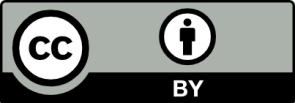 Erwartungshorizont:Erkläre am Beispiel von Glycol zwei Zusammenhänge zwischen Eigenschaften und Verwendung.Zum Beispiel:Der Schmelzpunkt (-16 °C) liegt unter dem von Wasser, deshalb kann es als Kühlmittel verwendet werden.Im Gemisch mit Wasser liegt der Gefrierbereich niedriger (bis -55 °C) und kann deshalb im Gemisch mit Wasser als Frostschutzmittel (Enteiser) verwendet werden. Glycol verhindert die Bildung von Eiskristallen, die bei 0 °C stattfindet. Deshalb bleibt das Wasser-Glycol-Gemisch auch bei Temperaturen unter 0 °C flüssig.Es ist ein stark polarer Stoff (hydrophil) und kann deshalb als Absorptionsmittel für Wasser verwendet werden. LISUMFachChemieChemieChemieKompetenzbereichMit Fachwissen umgehenMit Fachwissen umgehenMit Fachwissen umgehenKompetenzBasiskonzept: Struktur-Eigenschafts-Konzept/Eigenschaften - VerwendungBasiskonzept: Struktur-Eigenschafts-Konzept/Eigenschaften - VerwendungBasiskonzept: Struktur-Eigenschafts-Konzept/Eigenschaften - VerwendungNiveaustufe(n)FFFStandardDie Schülerinnen und Schüler können den Zusammenhang zwischen Eigenschaften von Stoffen und deren Verwendung an Beispielen erklären.Die Schülerinnen und Schüler können den Zusammenhang zwischen Eigenschaften von Stoffen und deren Verwendung an Beispielen erklären.Die Schülerinnen und Schüler können den Zusammenhang zwischen Eigenschaften von Stoffen und deren Verwendung an Beispielen erklären.ggf. ThemenfeldTF 10:  Alkohole – vom Holzgeist zum GlycerinTF 10:  Alkohole – vom Holzgeist zum GlycerinTF 10:  Alkohole – vom Holzgeist zum Glyceringgf. Bezug Basiscurriculum (BC) oder übergreifenden Themen (ÜT)---------ggf. Standard BC---------AufgabenformatAufgabenformatAufgabenformatAufgabenformatoffen	xoffen	xhalboffen	geschlossen	Erprobung im Unterricht:Erprobung im Unterricht:Erprobung im Unterricht:Erprobung im Unterricht:Datum Datum Jahrgangsstufe: Schulart: VerschlagwortungFrostschutzmittel, Enteiser, GlycolFrostschutzmittel, Enteiser, GlycolFrostschutzmittel, Enteiser, Glycol